PERSONAL INFORMATION OF CANDIDATE Name: _________________________________________________________NEET Roll No._______________ NEET Rank No.____________________NEET Score: _________________ Candidate’s Full Name: (As per 12th mark sheet) in Capital Letters.	Father’s Full Name:Mother’s Full Name:Occupation ………………………… Family Annual Income……………………Permanent Address:Candidate’s Mobile No.: 				Res. Telephone No. with STD CodeFather’s Mobile No.:					Mother’s Mobile No.:Candidate’s E-mail Address:(Small Letter) Father’s E-mail Address:(Small Letter)Mother’s E-mail Address:(Small Letter)Candidate’s Date of Birth: (DD/MM/YYYY)	  Place of Birth:Gender : ………………………… Domicile : …………………............... Nationality :…………………………Religion: ……………… Cast: ……………………… Sub Caste :……………………… Blood Group: ………Category: Please (√)Physically disabled (PWD)/ Diyangan -  Yes/No.HSC PCB Total: …………….. /300		Std.XII Total: ……………../600    S.S.C. Board: Please (√) H.S.C. Board: Please (√) Name of the college: ………………………………………………………………………............Address college: ………………………………………………………………………............Std. XII Examination passing Month & Year ………………………. First Attempt: Y …….. N …….Any Other Information: …………………………………………………………………………………………………   BHARATI VIDYAPEETH   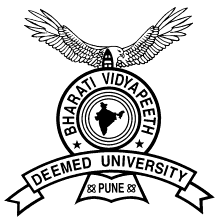 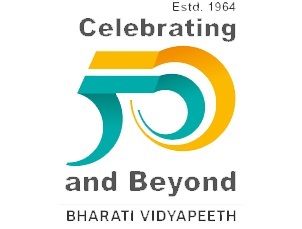 (Deemed to be University)	Pune, IndiaMEDICAL COLLEGE, PUNEPUNE –SATARA ROAD, PUNE – 411 043.District:District:District:Pin code:Pin code:Pin code:State:State:State:OpenSCSTNT-1(B)NT-2(C)NT-3(D)DT (NT-A)/VJSBC OBCEWSMaharashtra BoardC.B.S.E.I.C.S.E.Other (Pl. Mention)Maharashtra BoardC.B.S.E.I.C.S.E.Other (Pl. Mention)Aadhar Card No.:PAN No.:Signature of CandidateSignature of ParentDate:    Place: Pune